ПОСТАНОВЛЕНИЕ                                                           КАРАР№ 1                                                                      с.Морты  	 от “12” февраля 2021 года        	Об отмене постановления Исполнительного комитета  Мортовского  сельского поселения Елабужского муниципального района Республики Татарстан от 23 мая 2016 года № 9  «Об организации деятельности добровольной пожарной охраны, порядке ее взаимодействия с другими видами пожарной охраны на территории Мортовского  сельского поселения Елабужского муниципального района» В соответствии с Федеральным законом от 06.05.2011 № 100-ФЗ «О добровольной пожарной охране» и рассмотрев протест Елабужского городского прокурора, Исполнительный комитет  Мортовского  сельского поселения Елабужского муниципального района Республики ТатарстанПОСТАНОВЛЯЕТ:1. Постановление Исполнительного комитета  Мортовского  сельского поселения Елабужского муниципального района Республики Татарстан от 23 мая 2016 года № 9  «Об организации деятельности добровольной пожарной охраны, порядке ее взаимодействия с другими видами пожарной охраны на территории Мортовского  сельского поселения Елабужского муниципального района» отменить.2. Настоящее постановление подлежит официальному опубликованию.3. Контроль за  исполнением настоящего постановления оставляю за собой.Руководитель                                                                                  Ф.Ф.Закиров ИСПОЛНИТЕЛЬНЫЙ КОМИТЕТ  МОРТОВСКОГО  СЕЛЬСКОГО ПОСЕЛЕНИЯ ЕЛАБУЖСКОГО МУНИЦИПАЛЬНОГОРАЙОНАРЕСПУБЛИКИ ТАТАРСТАН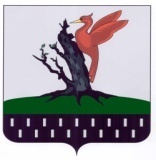 ТАТАРСТАН РЕСПУБЛИКАСЫАЛАБУГА  МУНИЦИПАЛЬРАЙОН МОРТ АВЫЛ ЖИРЛЕГЕ БАШКАРМА КОМИТЕТЫ